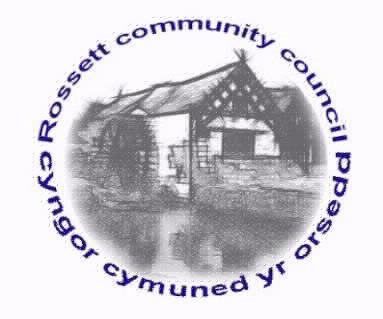 Rossett Community CouncilMeeting on Wednesday 18th December 2019MINUTES
Declarations of InterestMembers were reminded that they should declare the existence and nature of any personal and or prejudicial interest in the business of this meetingPresent: Councillors : Cllr. A Parrington (Chair), Cllr. B Cleaver, Cllr. J Fortune, Cllr J Pretsell, Cllr. P Roberts, Cllr H Maurice-Jones, Cllr T Sexton, Cllr C Parkers and Cllr L Todd.211.	Apologies for absence:   Cllr P Morris, Cllr H Jones, Cllr A Steven, Cllr M Gledhill and Cllr M Woods.212.	Declarations of InterestDeclarations of interest were made by:Cllr B Cleaver regarding any issues pertaining to the Park Warden due to personal association.Cllr P Roberts regarding any planning issues due to a conflict of interest.Cllr H Maurice-Jones and Cllr Parrington regarding issues with Hwb Yr Orsedd due to a conflict of interest.213.	Approval of the Minutes of 20th November 2019.214.	Police ReportCllr Parrington reviewed the Crime Report for November 2019:Anti-Social Behaviour Issues/Trends:ASB Nuisance – Darland pupils being a nuisance on Chester RoadASB Nuisance – Group of youth being a nuisance on Station RoadCrime Issues/TrendsUnlawful Taking of a Motor VehicleBroken down vehicle which had been left on A483 was stolen – OngoingTheft from Motor VehicleTools stolen from a van – Trevalyn – Undetected.Other News/PCSO activities:Visits to the community café to engage with those in attendance.Patrols of the bus stops on Chester Road, Rossett.215.	Representation's from General PublicNone.216.	Matters ArisingHwb Yr Orsedd – The Clerk confirmed that as the building owners there was a need for the Community Council to engage legal representation to produce a lease for Hwb Yr Orsedd.  One quotation that thus far been received at £1,500 plus VAT.  The Clerk reported that she had submitted an application to Cadwyn Clwyd for financial support towards the design/planning costs of the project however, as these weren’t being considered until mid-January she could submit an amended application also including the legal costs. Additional quotations would be obtained to ensure best value for money was achieved.  Cllr Cleaver highlighted the need to ensure the lease was not transferable from Hwb Yr Orsedd but proposed that it was progressed and this was unanimously agreed.  Action:  Clerk to obtain additional quotations and re-apply to Cadwyn Clwyd.Street Lights – The Clerk reported that she had requested a quotation in respect of the additional street light in Station Road car park but the quotation hadn’t been provided yet so this would be carried forward to January’s meeting. 217.	Matters DiscussedShaping the Future of Wrexham Library Service – The Clerk had circulated two letters received from WCBC regarding this matter.  As much of the information had only been received on the day of the meeting Cllr Roberts suggested this issue be considered at the January meeting to ensure all relevant information was available.  This was unanimously agreed.  Action:  Clerk to acknowledge that the Community Council will be considering this issue at the January meeting.Purchase of Bins – The Clerk confirmed that two replacement bins were required in the playground at Rossett and another directly outside near the notice board.  The Street Warden had also requested a new bin be located in the layby on Holt Road after leaving Rossett.  The Clerk had contacted WCBC who would purchase the bins on behalf of the Community Council at an approximate cost of £240 each however, they needed to confirm with Street scene that they would empty the additional bin on Holt Road before determining if 3 or 4 bins were required.  Cllr Roberts proposed the purchase of the replacement bins and this was unanimously agreed. Action:  Clerk to liaise with WCBC and place order for 3 or 4 bins.Cllr Sexton raised an issue regarding the amount of litter on the path along Darland School running towards the Army Cadets hut.  Cllr Todd reported that this had already been raised with the school and she understood they were taking action to improve the situation.  It was agreed to monitor the situation and raise next month if it hadn’t improved.218.	ReportsCounty Councillor Jones’ ReportNo report received.Clerk's ReportThe Clerk had previously distributed her report for Councillor's information.Cllr Pretsell reported that the Christmas Tree Event had gone well and had raised in excess of £1,077.  There had also been the launch of the Digital Trail app on 7th December and this was now being promoted with local establishments to provide information to visitors.Cllr Cleaver reported that he had made contact with the owners of the field along Harwoods Lane/Alyn Drive with a view to possibly making some of it available for allotments.  It was agreed that he should request costs for the provision of approximately 2 acres of land.   Action:  Cllr Cleaver to seek costs for provision of land.219.	Planning Applications P/2019/0868 – West Darland Hall, Darland Lane, Rossett – Application for Listed Building for the Removal of Load Bearing Walls in the Ground and First Floor Levels, Creation of New Door Opening in the Load Bearing Wall of the Ground Floor, Relocation of the Kitchen within the Property and Refurbishment of Sash Windows and Replacement of French Doors – Concerns were raised regarding the extensive works on a listed building so it was agreed that these should be looked at by the planning committee.  Action:  Clerk to highlight concerns with Planning Department.P/2019/0886 – 3 Park Lane Court, Rossett – Installation of New Window to Front Elevation– No objections.220.	FinanceCllr Parrington summarised the finance documents for November and these were accepted.  The Clerk had circulated the precept documentation proposed by the Finance Committee, prior to the meeting.  This would see the precept charge remain unchanged.  Cllr Roberts proposed its acceptance and this was unanimously agreed.Invoices were approved, as follows:Park Warden’s Disbursements				Street Warden’s DisbursementsPetrol			£23.40				Petrol				£48.60Guttering		£ 5.57				Total				£48.60Total			£28.97Clerk’s Disbursements					Community Agent Disbursement’sLeaf Blower		£175.75			Petrol				£28.80File			£  1.50				Parking				£  3.002 x mobile phones	£463.75			Stationery			£  4.00Clerks manual		£52.30				Total				£35.80Incorrect claim	          -  £159.77Total			£533.53			Cllr Cleaver queried the incorrect claim on the Clerk’s disbursements and the Clerk confirmed that on the previous months disbursements she had incorrectly claimed for an item which had actually been purchased on the Community Councils debit card.  This had been reported to the Finance Committee and an adjustment to rectify the problem had been made on this month’s disbursements.221.	Other Items brought to the Council’s AttentionThe Clerk reported that she had received correspondence form WCBC regarding a vacant Community Governor position for St Peter’s.  Wendy Pace had expressed an interest in the vacancy and Cllr Todd proposed this appointment.  This was unanimously agreed.  Action:  Clerk to confirm recommendation for Community Governor position.Cllr Fortune queried the timescale for the purchase of the chairs for the Village Hall.  The Clerk confirmed that the company required payment prior to dispatch of the chairs.  As payment had now been authorised she would contact the company to organise a delivery date.  Cllr Parrington queried what would be happening with the plastic chairs and suggested that some other local organisations may be able to utilise them.Cllr Todd raised concern regarding the retainage of water on the road at the entrance of Waverly/Cromar Crescent.  As this was on the main walking route for Darland pupils a number were frequently getting soaked as traffic have no alternative but to drive through the surface water.  Cllr Parrington also reported that surface water was now gathering on the pavement between the old Premier Stores and the Co-op as a result of the work carried out by WCBC instating a pavement.  It was agreed that these issues should be raised with Cllr Jones.  Action:  Clerk to notify Cllr Jones.Date of the next meeting Wednesday 15th January 2020.Signed as a true record:_________________________________	_________________________Chairman						Date            PayeeHewlett PackardViking DirectWCBCScottish PowerPurposeInstant InkBin bags/printer paperAnnual Gambling Licence renewalStreet Lighting ElectricitySum £5.49159.7720.00171.56Chq. No.Debit CardDebit Card3037On-lineHafren DyfrdwyAVOWBoogie BeatsRon BentleyVision ICTA ParringtonRossett ScoutsStrictly Tables & ChairsRossett ScoutsRossett Senior CitizensSt Peter’s SchoolRossett Indoor Bowling ClubBRHSRossett Swimming ClubGresford & District LibraryFamily FriendsQuarterly Water charges – Toilet blockQuarterly Payroll ChargesMusic & Movement WorkshopProduction of Digital Trail LeafletsWebsite hosting 2020/21Christmas Tree Event Refreshments50% proceeds of Christmas RaffleDonation – 100 Chairs for Village HallDonationDonationDonationDonationDonationDonationDonationDonation99.7093.0060.00257.70261.60116.92538.911704.001280.00500.00160.00400.00500.00780.001000.00500.00On-lineOn-lineOn-lineOn-lineOn-lineOn-lineOn-lineOn-lineOn-lineOn-lineOn-lineOn-lineOn-lineOn-lineOn-lineOn-lineMr C HughesStreet warden’s salary and disbursements460.38On-lineMr T PricePark warden’s salary and disbursements333.01On-lineMiss W PaceAli PickardHMRCClerk's salary and disbursementsCommunity Agent's salary and disbursementsEmployers Tax1374.44659.80207.61On-lineOn-lineOn-line